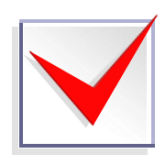 	FAFSA – www.fafsa.gov  	What is a FAFSA?	The FAFSA is used to apply for all need-based aid. The information is used to calculate all financial aid for the 	student. Make sure to list Lackawanna College (School Code 003283).	When should I file?			Pennsylvania residents must file before May 1st to be considered for a PA State Grant. Non-residents should file 		as soon as they know they are interested in attending college.	What will I need?A Federal PIN number for Student and Parent.  Apply at  www.pin.ed.gov (Required for steps below)Date of birthName and Social Security Number; as they appear on your Social Security CardYour prior year Federal Income Tax Return  Your Parents’ prior year Federal Income Tax Return (if you are a dependent student)W-2 Forms and other records of money earned	Federal Direct Stafford Loan – www.studentloans.gov 	Entrance Counseling 		What is Entrance Counseling?			The Entrance Counseling session reviews basic facts about your student loans.		When should I complete?It is recommended that Entrance Counseling be completed as soon as possible and is mandatory before your loans can be processed.		What will I need?Approximately 30 minutes & your federal pin number. (NOTE:  Apply for PIN at least 3 days prior to completing Entrance Counseling or an MPN).	Stafford Loan Master Promissory Note (MPN) 		What is a Master Promissory Note? 			A Master Promissory Note (MPN) is a document signed by a borrower promising to repay a 			Federal Stafford Student Loan.		When should I complete?It is recommended that you complete your MPN as soon as possible. If you just applied for a Federal PIN number, you must wait up to 3 days before your Pin can be used to sign your MPN.		What will I need?Social Security NumberDate of BirthYou must provide two separate references with different U.S. addresses. The first reference should be a parent (if living) or legal guardian. Federal Student PIN (what you used to sign your FAFSA).	Pennsylvania State ResidentsComplete the FAFSA before May 1st & indicate Pa residency, a link will direct you to complete your state grant. You must still print out and mail the signature page in order to complete the process.  Follow the on-line instructions.   OR    Go directly to the PHEAA website:  www.pheaa.org to complete the state grant application.	Please call (570) 961-7859 for information or to schedule an appointment. It is strongly recommended the 	above steps be completed prior to an appointment with the Financial Aid Office.  